Personal ParticularsDate of Birth		:		24-September-1992Nationality		:		IndiaReligion		:		HinduGender		:		FemaleMarital Status		:		SingleRace		:		IndianAvailability Date		:	            Immediately  Language		:	            English  Expected Monthly Salary		:	          	(Negotiable)  Career ObjectivesTo become a professional worker with an opportunity to apply my skills and knowledge in my IT field also to achieve a responsible and a challenging career. To obtain the position in a company where I would like to work the company and associate with people whereby I can utilize my skills and achieve the organization goals.Profile SummaryPositive attitude dedicated and committed to professionalismAble to work well under pressure / strict deadline scheduleDetailed-orientedGood written, oral, interpersonal communication skillsGood Team player/ leaderHighly self-motivatedMulti-tasking effectivelyPhysically strong, healthy and fitEducational QualificationsMaster of Information Technology (Business Informatics)James Cook University, Singapore (2015-2016) Advanced Human Computer Interaction (UI and UX Design and Prototyping)Advanced Mobile Technology (Android technology and software development)Business Intelligent and Data Mining (Learn algorithm using WEKA)ICT Project 1 (Best Practices in IT Project and Team Management)ICT Project 2 (Continuation of ICT Project 1, focuses on project implementation, Quality Assurance, User Acceptance, Testing and Deployment)Oracle (Database, SQL Query)Bachelor of Information Technology (B. E.)Pune University, India (2011-2015)Work ExperienceInternshipMOOLAHSENSE, Singapore	                 Tech Intern                                                                          Joining Date: 22 August 2016- Understand an IT system or systems that the business uses- QA Tester-Work with the business to translate requirements for IT sprint cyclesOther Qualifications and CertificationVisual Studio Team Foundation training for Project Management at JCU Singapore (December 2015)Published paper of “Data Integrity Checking Protocol with Data Dynamics and Public Verifiability for Secure Cloud Computing” (April 2014)Projects    JCU Robotics Club Website (ICT 1)A fully functional Wordpress website where we can organizes the meetings, seminars, and activities among the members of the as well as provides the online shopping system.Language used: Wordpress    ‘MUSICANA’ website (ICT 2)It is a web based music portal which is developed for new artist who want to be known, get creative and want to start their journey was well was for users who want to buy songs and albums.Language used: PHP, SQL, JQueryTechnical SkillsSDLC methodology: Agile XPProgramming Language: C, C++, Core JavaDatabase system: MySQL, OracleWeb Technologies: Wordpress, HTMLPackages: MS-Office, MS-AccessOperating System: Windows XP, Windows 7Productivity Software’s: MS-Word, MS-Excel, MS-PowerPoint	Language SkillsEnglish, spoken & writtenHindi, spoken & writtenPersonal SkillsAnalytical, problem solving and decision makes skills.Comprehensive problem solving abilitiesAbility to deal with problem diplomaticallyTime managementFast learnerFlexible and adaptableDeclarationI hereby declare that all the above mentioned information is true to my best of knowledge.Place:DateSHIVANGISHIVANGI.334558@2freemail.com  	 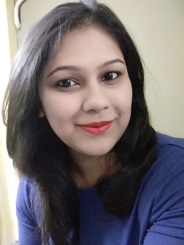 